Принято решением                                                                                                           Утвержден:педагогического совета                                                     Заведующий МБДОУ д/с «Машенька» протокол от 30.05.2014  № 9                                                    _______________Ю.В. Юношева                                                                                                                Приказ от «  30 »  мая2014гПубличный доклад о деятельностимуниципального бюджетного дошкольного образовательного учреждения общеразвивающего вида с приоритетным осуществлением деятельности по познавательно-речевому направлению развития детей  детского сада «Машенька» за 2013-2014 учебный год.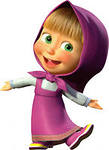 г. Волгодонск 2014г                                   1. Общая характеристика общеобразовательного Учрежденияи условия его функционированияМуниципальное дошкольное образовательное учреждение д/с «Машенька» функционирует с 1987 года.Полное наименование МБДОУ в соответствии со свидетельством о регистрации:Муниципальное бюджетное  дошкольное образовательное  учреждения детский сад общеразвивающего  вида с приоритетным осуществлением   деятельности по познавательно-речевому направлению  развития детей   «Машенька»Юридический адрес:   347389 Ростовская область, г.Волгодонск, переулок Западный 11. телефон/факс:  8 (8639)24-20-05   8 (8639)23-03-70  e-mail:gnadon@mail.ruсайт:http://m.8639.ds.3535.ruДеятельность ДОУ организована:  в соответствии с  Законом РФ «Об образовании», нормативно правовыми актами Администрации  города Волгодонска и Управления образования, «Договором между Учредителем и МБДОУ», «Уставом ДОУ».Руководит учреждением  заведующий   -   Юлия Владимировна Юношева. Детский сад расположен   во дворе жилого массива, вдали от промышленных предприятий и трассы. Территория детского сада озеленена насаждениями по всему периметру. Силами сотрудников и родителей на территории учреждения посажены различные виды деревьев  и кустарников, разбиты клумбы и цветники.  Дошкольное образовательное учреждение – отдельно стоящее здание, расположенное внутри жилого комплекса. Ближайшее окружение – детские сады «Тополек», «Золушка», лицей №11.Режим работы:Режим работы учреждения  и длительность пребывания в нем детей определяется уставом и составляет  5 дней в неделю с 12-ти часовым пребыванием (с 6-30 до 18-30) и 4-х разовым питанием (завтрак, второй завтрак, обед, уплотненный полдник).Комплектование групп осуществляется  согласно административным регламентам по предоставлению муниципальных услуг.Учредитель:Управление образования г. Волгодонска2. Состав обучающихся воспитанников.В 2013-2014 учебном году  функционировало 5 групп, из которых 1 группа для детей раннего возраста, 2 группы – 3-4 лет, 1 группа – 4-5 лет, 1 группа – 5- 6 лет.МБДОУ д/с «Машенька» посещали 125 детей в возрасте с 2-х до 6 лет.Дети распределены по группам следующим образом:В результате социологического исследования в начале учебного 2013-2014 года было проведено анкетирование родителей с целью определения социального портрета семей воспитанников. Нами выявлен следующий контингент семей:Образовательный ценз родителей составляет:Сравнительный анализ занятости родителей в сфере экономики представлен в  таблице:3. Структура управления в МБДОУ д/с «Машенька»Управление детским садом осуществляется в соответствии с законодательством Российской Федерации на принципах демократичности, открытости, профессионализма и самоуправления.Руководство деятельностью МБДОУ д/с «Машенька» осуществляется заведующим, который назначается на должность и освобождается от должности Учредителем.Формами самоуправления детского сада являются:Административный совет;Управляющий совет;Педагогический совет;Творческие группы по приоритетным направлениям;Родительский комитет;Профсоюзный комитет;Общее собрание трудового коллектива;ПМПк;Комиссия по охране труда.Эта структура управления  включает в процесс управления представителей общественности, педагогов и родителей. Такой подход предполагает активное взаимодействие администрации и педагогического коллектива, что способствует повышению самосознания и ответственности каждого работника.Родительская общественность активно включена в деятельность по управлению процессами функционирования дошкольным учреждением. Родители (законные представители) детей, посещающих детский сад, в рамках работы Управляющего совета и Родительского комитета, обеспечивают постоянную и систематическую связь детского сада с родителями (законными представителями), содействуют руководству дошкольного учреждения: в совершенствовании условий для осуществления образовательного процесса, охраны жизни и здоровья детей, свободного и гармоничного развития личности ребенка; в защите законных прав и интересов детей; в организации и проведении массовых воспитательных мероприятий, содействуют педагогической пропаганде для успешного решения задачи всестороннего развития детей дошкольного возраста.Вывод: Созданная структура управления не является чем-то неподвижным, она меняется в связи с развитием дошкольного образовательного учреждения и может предопределять изменения в этом развитии.4. Условия осуществления образовательного процесса.Инфрастуктура детского сада, определена типовым проектом. Учреждение имеет все необходимые для детей и работников условия, отвечающие современным санитарно – гигиеническим, федеральным государственным, педагогическим и эстетическим требованиям: централизованные коммунальные удобства; пищеблок, оснащенный технологическим оборудованием,  оборудованные приемные, групповые комнаты, спальни, кабинеты. В здании учреждения располагаются физкультурный и музыкальный залы, крытый плавательный бассейн, медицинские кабинеты. Творческие способности детей активизируются на занятиях в изостудии, в комнате сказок, комнате ПДД, Звездочёт. В каждой групповой комнате: уголки изобразительной деятельности, речевые, природно-экспериментальные, физкультурные и театральные, литературные и игровые, «мастерская», зоны релаксации. Игровая среда в группах наполнена игрушками и игровыми предметами в соответствии с возрастом детей.Центром методической работы ДОУ является методический кабинет, который оснащен программно-методическим обеспечением, дидактическим материалом для образовательного процесса; имеет диагностический материал, банк данных диагностики, методики и технологии (проекты), конспекты.На территории ДОУ находятся  оборудованные участки для организации прогулок с детьми,  спортивная площадка. Совместная деятельность работников ДОУ и родительской общественности позволяют традиционно обновлять малые архитектурные формы прогулочных участков. Медицинское обслуживание воспитанников обеспечивается штатными медицинскими работниками и врачом детской поликлиники на договорных условиях с органом здравоохранения, которые наряду с администрацией ДОУ несут ответственность за здоровье и физическое развитие воспитанников, соблюдение санитарно-гигиенических норм  и качества питания. В ДОУ имеются помещения с соответствующими условиями для работы медицинских работников, осуществляется контроль их работы в целях охраны и укрепления здоровья детей и работников.  Медицинские услуги в пределах функциональных обязанностей медицинского персонала проводятся бесплатно (осмотр врачом, проведение иммунизации, оказание первой медицинской помощи).Вывод: условия общеразвивающего  вида ДОУ позволяют осуществлять реализацию основной общеобразовательной программы (обучение, воспитание, развитие, присмотр, уход и оздоровление) детей дошкольного возраста, в том числе детям, имеющим ограниченные возможности здоровья (нарушения в развитии речи). Каждая возрастная группа имеет отличительную предметно-развивающую среду для осуществления игровой и других детских видов деятельности, соответствующих возрастным, психофизическим, гендерным (для мальчиков и девочек) особенностям развития воспитанников от 2 до 6 лет. Все группы зонированы (имеют оснащенные игровые уютные уголки) для художественно - эстетического, познавательно – речевого, социально – нравственного, физического развития. Ежегодно оформление групп и других помещений ДОУ обновляется на уровне современного дизайна ДОУ.Кадровое обеспечение деятельности ДОУ.1. Количество педагогов – 13 человек.2. Образование:Высшее – 6 человекСреднее специальное – 5 человекОбучаются в ВУЗ – 2 человека3. Квалификационные категории:Высшая – 0 человекаПервая –  4 человекВторая –  3 человек4. Педагогический стаж:0 – 5 лет  - 6 человека5-10 лет – 2 человек10 -20 лет – 5 человексредний возраст педагогов – 29 летДостижения отдельных педагогов:Грамота Управления образования г. Волгодонска – 5 чел.Вывод: укомплектованность педагогическими кадрами составляет: 100%Материально-техническая база.Для ведения образовательной деятельности, укрепления и сохранения здоровья детей,  проведения коррекционных занятий и обеспечения жизнедеятельности учреждения  оборудовано:кабинет заведующегометодический кабинет оснащен библиотекой методических пособий и книг для организации деятельности с детьми, педагогами, учебно-методическим материалом, оргтехникойкабинет заместителя заведующего по АХЧкабинет педагога-психологаспортивная площадкакомната Сказоккабинет ПДД5 прогулочных веранд, участки для прогулки оборудованы необходимыми малыми архитектурными формами, скамейками, песочницами, спортивным оборудованием, «дорожками здоровья». Развивающая среда ДОУ организована с учетом интересов детей и отвечает их половозрастным особенностям. Каждая группа отличается своей индивидуальностью. Для детей раннего возраста созданы дидактические уголки с комплектами материалов для развития сенсорики и мелкой моторики рук. Содержание развивающей среды в группе для детей от 2 до 6 лет отражает освоение детьми знаний образовательных областей5 групповых помещений, в состав каждой группы входят: приемная, буфетная, туалет, игровая и спальная комнаты. Все спальни оборудованы двухъярусными  кроватями с жестким ложе. В группах созданы условия для всех видов детской деятельности: учебной, игровой, трудовой, самостоятельной.Спортивный зал  достаточно оснащен оборудованием и спортивным инвентарем для развития двигательной активности детей, как стандартным, так и нестандартным. Все оборудование соответствует педагогическим и санитарно-гигиеническим требованиям. В спортивном зале имеются пособия для физических упражнений, развития основных движений, профилактики нарушений осанки и плоскостопия, спортивных игр и упражнений. В зале проводится физкультурная непосредственно образовательная деятельность  подгруппой и индивидуально, воздушные ванны, утренняя гимнастика, физкультурные развлечения, спортивные досуги. Зал для удобства и координации физкультурно-оздоровительной работы работает по специально утвержденному графику.Музыкальный зал оборудован в соответствии с требованиями программы воспитания и обучения детей в детском саду, оснащен новым оборудованием: домашним кинотеатром, телевизором. В музыкальном зале имеются: фортепиано, детские музыкальные инструменты, маски, костюмы, куклы для театрализованной деятельности, декорации. В музыкальном зале проводится музыкальная образовательная деятельность, праздники, развлечения, спектакли. Для организации педагогического процесса имеется необходимый наглядный и дидактический материал, соответствующий принципам дидактики и санитарно-гигиеническим нормам.В состав медицинского блока входят: медицинский кабинет, процедурный кабинет, 1 изолятор.Пищеблок оснащен всем необходимым для приготовления пищи оборудованием и уборочным инвентарем. Все оборудование находится в рабочем состоянии, соответствует санитарно-гигиеническим требованиям.Прачечная с сушилкой, гладильной.МБДОУ д/с «Машенька» имеет доступ к сети «Интернет», имеются 6 компьютеров, 1 принтер, ксерокс,  телевизор, домашний кинотеатр, музыкальный центр, 6 аудио магнитофонов.5. Финансовые ресурсы ДОУ и их использованиеСубсидии выделяемые учреждению были направлены на:- приобретение продуктов питания для воспитанников;- оплату коммунальных услуг и услуг связи;- оплату услуг по содержанию имущества учреждения;- заработную плату и начисления на выплаты по оплате труда сотрудникам учреждения;- приобретение основных средств (мебели, игрушек, оборудования);- выборочный капитальный ремонт кровли;- противопожарные мероприятия;- антитеррористические мероприятияУчреждение также получает собственные доходы, в виде оплаты родителей за содержание детей в детском саду. Субсидии выделяемые учреждению и средства по приносящей доход деятельности расходовались в соответствии с утвержденным планом финансово-хозяйственной деятельности.Сумма кассовых поступлений предусмотренных планом ФХД за 2013 год,6 месяцев 2014 года:В 2013 году за содержание детей в детском саду поступило 864985,90  руб., за 6 месяцев 2014 года – 501648,00 руб., что меньше на 363337,90 руб. и составляет 42%. Это обусловлено  высокой посещаемостью детей. В 2012 году на выплату заработной платы с начислениями за счет средств областного и местного бюджетов израсходовано  4856246,10 рублей, в 2013 году данные расходы составили 5178044,07 руб. Данный показатель увеличился на 6,2% или на 321797,97 руб. Это связано с увеличением заработной платы сотрудникам на коэффициент 1,06 с 01.10.2012г. и увеличением заработной платы педагогическим работникам с 01.09.2012 года на коэффициент 1,3. С доведением средней заработной платы педагогических работников до уровня средней заработной платы по региону из фонда софинансирования расходов было выделено 307666,20 рублей. Это также повлекло увеличение расходов для  выплаты заработной платы и начислений на оплату труда.Значительно уменьшились расходы в 2013 году по сравнению с 2012 годом по прочим выплатам на 8000,00 руб. что составляет 93,0%. Расходы на услуги связи в 2013 году составили – 23335,17 руб., в 2012 – 27570,68 рублей. Данные расходы незначительно уменьшились в сравниваемых периодах на 4235,51 руб., что составляет 18,2%. В основном это связано с оплатой услуг по потребленному трафику с использованием сети Интернет.Расходы  на коммунальные услуги составили в 2013 году – 723342,12 руб., в 2012 году – 677169,25 руб. На приобретение основных средств в 2012 году было выделено 95700,00 руб., что позволило приобрести оборудование, мебель, игрушки для нужд учреждения и воспитанников.В 2013 году расходование материальных запасов составило 1153122,55 рублей, в т.ч. за счет субсидии на выполнение государственного (муниципального) задания 420800,55 рублей, за счет собственных доходов  - 732274,00 рублей. В 2013 году кассовые расходы за счет собственных средств учреждения составили 900900,00 руб. по сравнению с 2012 годом этот показатель увеличился на 268338,73 руб. что  связано с высокой посещаемостью детей и повышением родительской оплаты. План финансово-хозяйственной деятельности за счет собственных доходов учреждения  исполнен по состоянию на 01.01.2014 года на 99,62%. Просроченной кредиторской задолженности по учреждению нет. За 2013 год по сравнению с 2012 годом уменьшился остаток денежных средств на лицевом счете учреждения и составил на конец отчетного периода 49,53 руб.В 2013 году по сравнению с 2012 годом уменьшилась дебиторская задолженность по родительской плате на 27,8% и  составил 24769,28 руб., при этом дебиторская задолженность с поставщиками и подрядчиками в сравниваемых периодах увеличилась на 54,63% и составила  56923,15 руб. Данные денежные средства рассчитаны на оплату услуг  предусмотренных условиями заключенных договоров. Поступления платежей по данной дебиторской задолженности ожидаются в течение 6 месяцев отчетного периода. Уменьшилась кредиторская задолженность по оплате услуг, работ поставщикам и подрядчикам на 100% и составила 0,00 руб. Исполнение бюджета  за 2013 год, 6 месяцев 2014 годаС 01.01.2014 года по 31.06.2014 года за содержание детей в детском саду поступило 501648,00руб. Израсходовано учреждением за 6 месяцев 2014 года денежных средств в размере 481648,00руб., в т.ч. на:- продукты питания в размере 390122,00 руб.; - прочие расходы –91526,00; Утверждаю:                                                                                                                                                                                                            Заведующий МБДОУ д/с Машенька»_____________Юношева Ю.Режим дня в МДОУ «Машенька»(холодный период)Годовой календарный учебный график на 2013-2014 учебный годмуниципального бюджетного дошкольного образовательного учреждения детского сада общеразвивающего вида с приоритетным осуществлением деятельности по познавательно-речевому направлению развития детей «Машенька»Организация режима пребывания детей в МДОУ д\с «Машенька» составляет 12 часов (6.30-18.30)7. Учебный план МБДОУ ( прилагается)Учебный план составляется в соответствии с программными требованиями к максимальной нагрузке, определенной СанПиНами. Вся образовательная деятельность проводится в процессе режимных моментов, а также в совместной деятельности педагогов и детей.Учебный план способствует рациональному распределению непосредственно образовательной и свободной деятельности детей, дает возможность снизить нагрузку, исключить перегрузы, осуществлять дифференцированный подход к каждому ребенку.В основе планирования воспитательно-образовательной работы детского сада лежат: Программа «Радуга» Авторы: Т. Н. Доронова, В. В. Гербова, Т. И. Гризик, Е. В. Солошева и др., Программа здоровьесберегающего направления «Основы безопасности детей дошкольного возраста». Авторы: Р. Б. Стеркина, О. Л. Князева, Н. Н. Авдеева., Учебно - методический комплект «Предшкола нового поколения» под редакцией Р.Г. ЧураковойПрограмма « Ладушки» Новоскольцевой и программа по элементарномумузицированию « Видеть музыку и танцевать стихи» Т.Э. Тютюнниковой.Все программы рекомендованы и допущены Министерством общего и профессионального образования РФ и Министерством образования и науки Российской Федерации.Для максимального   развития способностей ребенка, в учрежденииработают кружки:Расписание работы кружков и узких специалистов.Дополнительные услуги предоставляются на бесплатной основе, в соответствии с заявлением родителей воспитанников.Приоритетные цели и задачи развитияМБДОУ д/с  «Машенька»на 2013-2014 учебный год. ЦЕЛЬ:Содействовать целостному развитию ребёнка в период до школы, путём создания условий для физического, интеллектуального, эмоционального, нравственного развития и саморегуляции личности ребёнка.                                                                                                                                      Задачи: 1. «Совершенствовать работу по обеспечению физического и психического здоровья дошкольников путём внедрения современных здоровьесберегающих технологий»2. «Создать условия для формирования нравственных и духовных ценностей через приобщение детей к культуре и традициям русского народа».8. Образовательная деятельностьДля решения  годовой задачи: «Совершенствовать работу по обеспечению физического и психического здоровья дошкольников путем внедрения современных здоровьесберегающих технологий»  были проведены:- старшим воспитателем  С.Р. Чесноковой, подготовлено сообщение  в ноябре по: « Использованию современных здоровьесберегающих технологий в условиях МБДОУ д/с «Машенька»»; проведена тематическая проверка: «Организация и эффективность работы по развитию у детей двигательной активности в режиме дошкольного образовательного учреждения».- педагогом-психологом  Кинарейка О.А. , проведено практическое занятие с педагогами: « Малые формы активного расслабления».Педагогами ДОУ была  проведена деловая игра  на тему: «Организация работы в ДОУ по совершенствованию форм физического развития, привития навыков здорового образа жизни»На  педсовете: « Организация работы в ДОУ по совершенствованию форм физического развития, привития навыков здорового образа жизни»В мае, старшим воспитателем, Горячевской О.Н.  были подведены итоги года о  проделанной работе  с целью совершенствования профессионализма педагогов по совершенствованию физического развития дошкольников, перечисленные мероприятия помогли коллективу достичь  результатов в решении годовой задачи. 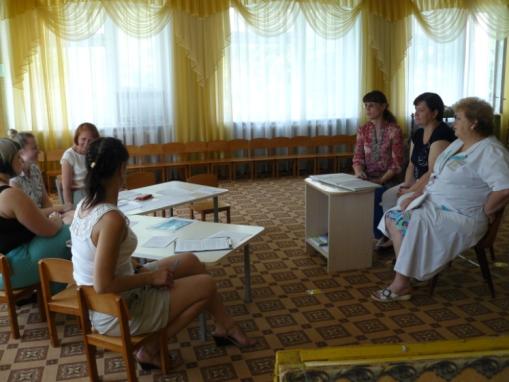 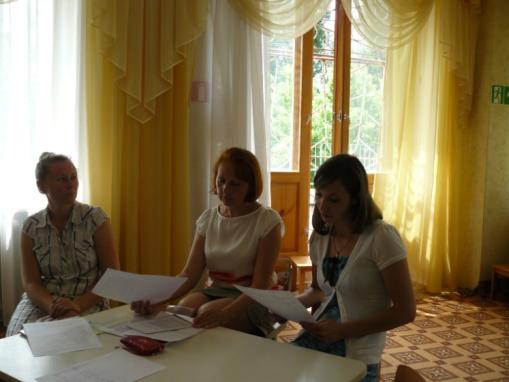 Наилучших показателей достигли следующие работники: Павлова С.В., Осипова И.А., Ставыщенко Г.В., Ю.И. Нуритдинова.  Воспитателями  были созданы  «дорожки здоровья» на участках, мобильные дорожки здоровья  для групповых помещений. 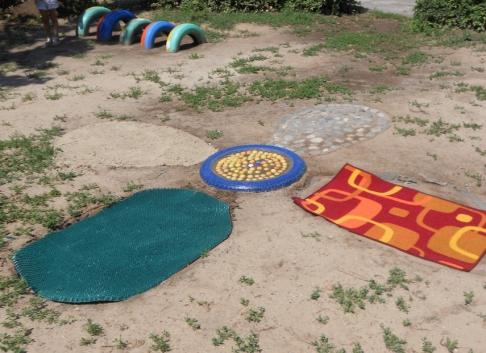 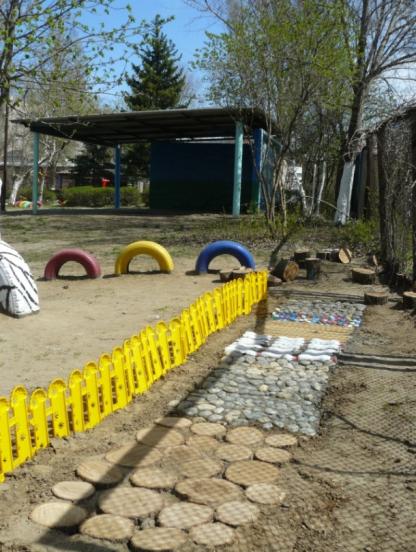 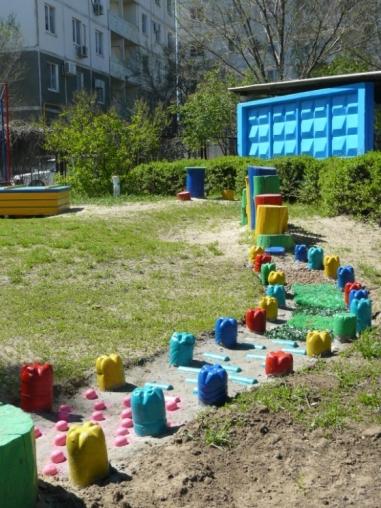 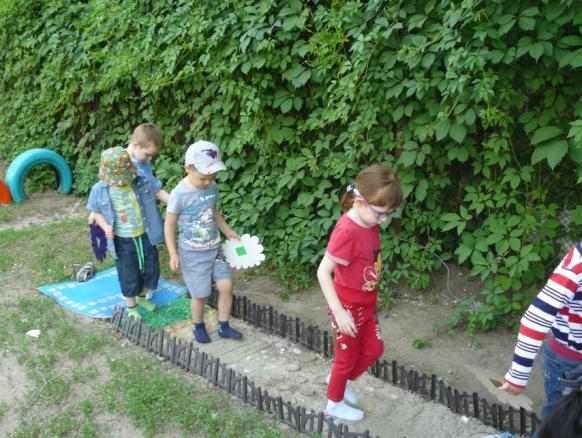       По второй годовой задаче  «Создать условия для формирования нравственных и духовных ценностей через приобщение детей к культуре и традициям русского народа» были проведены:- старшим воспитателем Горячевской О.Н. была  подготовлена  консультация по теме:  «Русский фольклор, как необходимая часть культуры, для развития дошкольника и приобщения его к традициям русского народа»;  - воспитатель Г.В. Ставыщенко  провела  консультацию: «Расширение и активизация формы речевого этикета с помощью театрализованной деятельности».Музыкальный руководитель Горячевская О.Н.  провела познавательно – развлекательное мероприятие с детьми старшей группы, посвящённое Дню Матери.Родители  воспитанников  принимали активное участие в подготовке и проведение конкурсов.Музыкальным  руководителем Горячевской О.Н. совместно с педагогами, детьми  проведена«Широкая Масленица», которая приобщала детей своими играми, хороводами и театрализованными сценками к народным традициям и русской культуре. 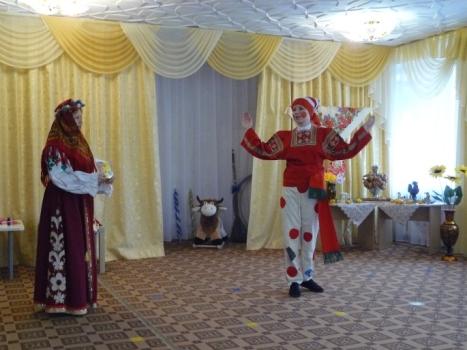 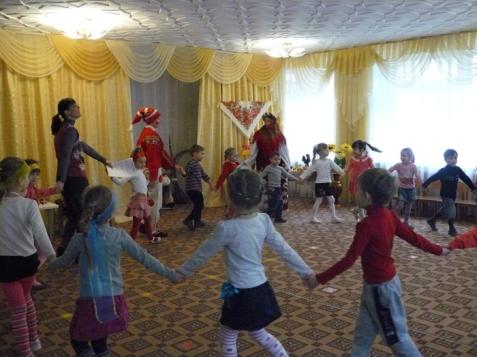 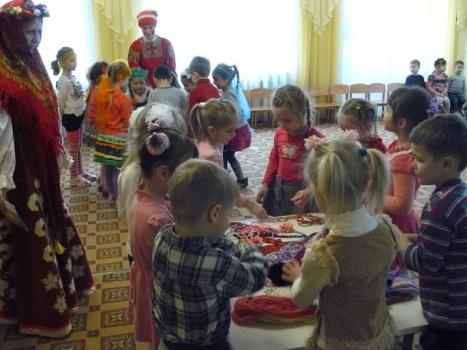 Были проведены  патриотические праздники, посвящённые 23 февраля и 9 мая. Музыкальным руководителем были  приглашены на 23 февраля солдаты из военной части и на 9 мая, дети войны: Савина Нина Никитична и Владимир Андреевич. 23 ФЕВРАЛЯ 2014ГОДА.ЧАСТУШЕЧНИКИ     ИГРЫ С ПАПАМИ И СОЛДАТАМИ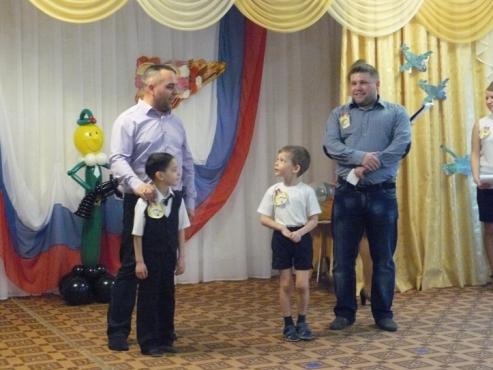 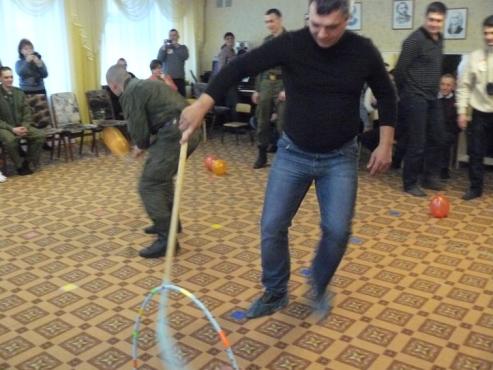 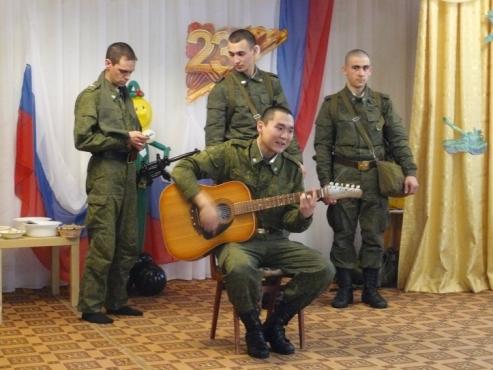 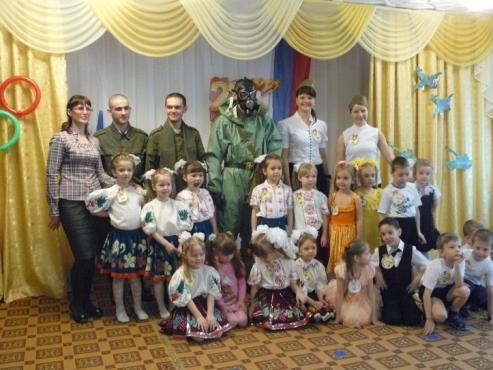 9 МАЯ 2014ГОДА.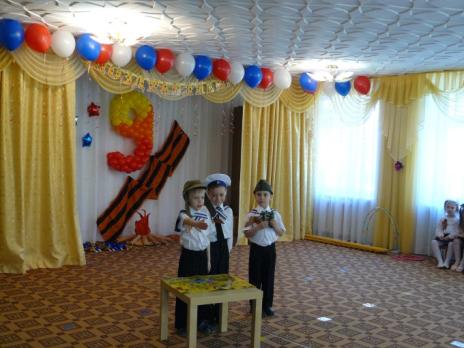 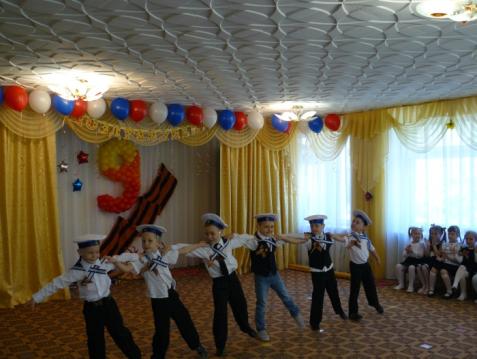 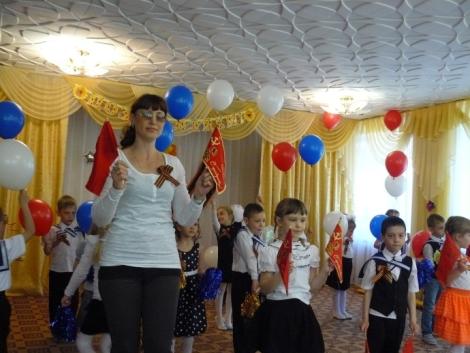 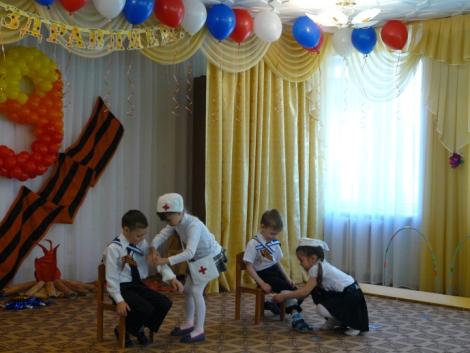 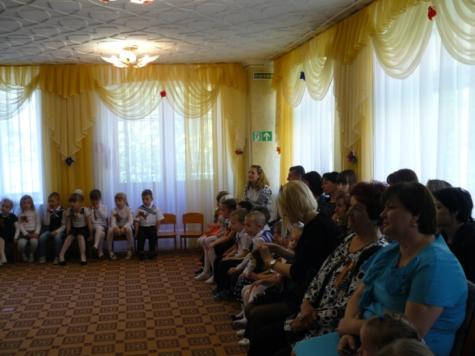 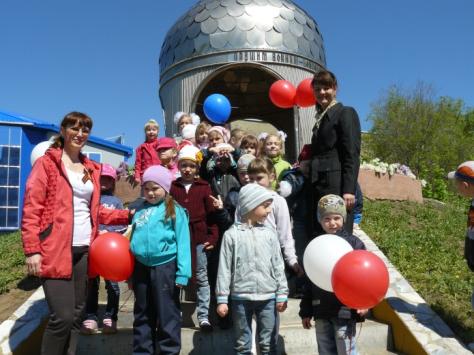 Вывод: в результате  проведенных мероприятий в группах пополнилась развивающая среда дидактическими играми, авторскими пособиями, создано методическое обеспечение для реализации образовательной области «Культура русского народа», «Здоровье». Большую помощь в реализации годовых задач оказали родители, которые принимали активное участие в проводимых  мероприятиях, а так же в пошиве костюмов для городских конкурсов и садовских мероприятий.Традиционными стали мероприятия, проводимые совместно с родителями: субботники по благоустройству ДОУ и территории, совместные праздники: «День Матери», «Рождество», «Масленица», «День защитника отечества», «Международный женский день 8-е марта», «Пасха», «День защиты детей», «День знаний», «День древонасаждения» «Осень, осень в гости просим», «Новый год»,; тематические выставки, семейные конкурсы,Воспитанники, их родители (законные представители) и педагоги в течение учебного года активно участвовали в общественной жизни, принимали участие в различных  городских конкурсах.Результаты образовательной деятельности.Мониторинг развития воспитанников на конец 2013-2014  учебного годаПо результатам   педагогической диагностики были получены следующие результаты:В обследовании приняли участие 109 детей:Педагогическая диагностика проводилась по следующим разделам программы:Математическое развитиеРечевое развитиеФизическое развитиеПознавательное развитиеМузыкальное  развитиеИгровая деятельностьХудожественно – творческая деятельность     Применялись  методики из диагностического пакета программы  «Радуга».В целом по д/с « Машенька» было выявлено освоение программы в такихпроцентах:На сентябрь 2013 года:       На май 2014 года:Выс.ур. – 33% ( 19 чел.)            Выс.ур. – 35% ( 38 чел.)Сред.ур. -   48%  ( 59 чел.) Сред.ур. -   59%  ( 64 чел.)Низ.ур. – 19% ( 16 чел.)          Низ.ур. – 6% ( 7 чел)Из анализа результатов, указанных в таблицах, следует, что высокий уровень развития дошкольников к концу учебного года увеличился в среднем на2 % по сравнению с результатами на начало учебного года, средний уровень – на 11% и низ.уровень уменьшился – на 13%.  Следовательно, по всем направлениям государственного стандарта по дошкольному образованию прослеживается динамика развития воспитанников нашего ДОУ.       Программный материал усвоен детьми всех возрастных групп по всем разделам на допустимом и оптимальном уровне. Разнообразие видов деятельности, интегрированный подход в обучении, способствующий формированию всесторонне развитого ребенка, выполнение годовых задач – все это повышает компетентность и профессиональные качества педагогов детского сада и способствует успешной работе коллектива и положительной динамике показателей развития наших воспитанников. 9. Состояние здоровья воспитанников.Вдошкольном учреждении созданы все условия для здорового образа жизни воспитанников: соблюдается санитарно-гигиенический, световой, тепловой, питьевой режим. Оказывается необходимая квалифицированная медицинская помощь. Важным показателем результатов работы МБДОУ является здоровье воспитанников. В 2013г медицинское обслуживание детей  осуществлялось в соответствии с комплексным планом по медицинскому обслуживанию детей и планом оздоровительно-профилактических мероприятий.Для снижения заболеваемости, профилактики простудных заболеваний в МБДОУ проводятся витаминизация и закаливающие процедуры с учетом здоровья детей: ходьба босиком по « Дорожкам Здоровья», воздушные ванны, обширное умывание, полоскание рта и горла. Все это способствует оздоровлению и предупреждению острых простудных и вирусных инфекций. Кроме того, своевременное проветривание помещений и влажная уборка, которая  проводится  в соответствии с СанПиН, способствуют снижению уровня заболеваемости.Случаев травматизма среди воспитанников в 2013-2014 учебном году не было.СОСТОЯНИЕ ЗДОРОВЬЯ ДЕТЕЙВывод: медицинская работа в ДОУ проводится в соответствии с  планом работы:план профилактических прививок выполнен на 100%,проведена диспансеризация детей,медицинский персонал постоянно осуществляет контроль за санитарно-гигиеническим режимом в ДОУ, согласно требованиям СанПиН 2.4.1.3049-13,весь персонал проходит  медицинский осмотр.10. Организация питания.Организация питания воспитанников осуществляется в соответствии с требованиями  СанПиН 2.4.1.3049-13 «Об организации питания детей в муниципальных образовательных учреждениях, реализующих основную общеобразовательную программу дошкольного образования».Выполнение физиологических норм питания воспитанников составляет 99 – 100 % по всем продуктам.Учетная документация пищеблока ведется по унифицированной форме (журнал бракеража готовой продукции, журнал бракеража пищевых продуктов и продовольственного сырья). Качество и безопасность готовой продукции и сырья при поступлении в ДОУ контролируются, на поставляемые продукты питания имеются сопроводительные документы.Средняя стоимость питания на 1 воспитанника за 2013-2014год:11.Обеспечение безопасности.Заключен Договор  №  255 – ТО  от 30.12.2013года  на охрану объекта с помощью тревожной кнопки.   Тревожная кнопка функционирует. Договор № 62 ВО 030123 от 27.12.2013года на техническое обслуживание тревожной сигнализации.За охрану МБДОУ в дневное время отвечает дежурный администратор, вахтер, в ночное время - сторож.МБДОУ полностью укомплектовано первичными средствами пожаротушения (огнетушителями). Имеется в наличии документация по антитеррористической деятельности, пожарной безопасности. На каждом этаже детского сада имеется план эвакуации.Проводятся инструктажи с педагогическим и обслуживающим персоналом, а также с воспитанниками (с обязательной отметкой в журнале инструктажей). Каждый месяц проводятся учебно-тренировочные мероприятия с эвакуацией из здания всех воспитанников и сотрудников, составляются акты проведения мероприятий по эвакуации.В повестки родительских собраний ежеквартально включаются вопросы по предупреждению дорожного, бытового  травматизма детей.12. Социальное партнерство.С целью обогащения содержания деятельности ДОУ, повышения профессиональной компетентности, обмена опытом по содействию к культурным и духовным ценностям наше учреждение тесно сотрудничает с социальными структурами:детской поликлиникой, (Медицинское обеспечение воспитанников ДОУ осуществляется медицинским персоналом МУЗ «Детская городская  больница» на договорной основе. Медицинский персонал проводит лечебно-профилактические и оздоровительные мероприятия, профилактические медицинские осмотры детей, мониторинг физического развития детей. Совместно с администрацией образовательного учреждения медицинская сестра контролируют режим и качество питания, соблюдение требований санитарно-эпидемиологических правил и норм. Медицинский кабинет оснащен необходимым оборудованием и инструментарием.)центром психолого-педагогической реабилитации и коррекции «Гармония»,   МОУ лицеем № 11(Воспитанники детского сада старшей группы, знакомились со школой во время осенних и весенних каникул.Сотрудничество с городским эколого-историческим музеем:В течение учебного года дети старшего дошкольного возраста посетили экспозиции музея:  «Природа донского края»( ноябрь 2013г). На базе детского сада были проведены тематические уроки: «Аты-баты, шли солдаты»; театрализованные мероприятия: «Как на масляной неделе». Все мероприятия способствовали патриотическому воспитанию и познавательному развитию старших дошкольников.Сотрудничество с родителями:Проводились в этом году акции,  в которых родители активно принимали участие:«Покормим птиц зимой»;«Посылка солдату»;«Домик для птиц».Совет микрорайона.Ветераны нашего микрорайона принимали участие в мероприятии посвящённом празднованию 9 мая.МБДОУ д/с « Машенька» выражает огромную благодарность родителям (законным представителям), принявшим участие в городских конкурсах: 1. «Встречаем Новый год в детском саду» - новогодние игрушки;2. В конкурсе « Кукла - Веснянка»;3. В смотре-конкурсе на лучшее благоустройство территорий образовательных учреждений города «Лучший двор детского сада»;4. «Поющие краски любимых улиц»;5. В конкурсе на лучшую куклу-игрушку «Полицейский Дядя Степа»;          И особая благодарность родителям, принявшим участие, в пошиве костюмов на городской конкурс, « Детство чудные года – детство праздник на всегда!»Только с помощьюродителей (законных представителей) мы сможем создать благоприятные, комфортные и уютные условия для пребывания  детей в нашем учреждении. С родителями, которые проявляют интерес к своим детям и не остаются равнодушными в их воспитании, мы добьёмся успеха и высоких вершин.14. Основные направления развития МБДОУ д/с «Машенька».Исходя из условий и потребностей дошкольного учреждения и окружающего социума, считаем  основными  направлениями  развития образовательного учреждения в ближайшей перспективе следующие:Сохранение и укрепление здоровья воспитанников. Реализация здоровъесберегающих технологий, профилактических и оздоровительных мероприятий в образовательном процессе.Повышение профессиональной компетентности педагогов в организации образовательной деятельности по реализации основной общеобразовательной программы дошкольного образования, осуществлении взаимодействия с родителями (законными представителями) воспитанников,   в овладении информационно-коммуникационными технологиями и умением применять их в воспитательно-образовательном процессе.Обеспечение качественного уровня воспитания и образования дошкольников в соответствии с образовательной программой дошкольного учреждения в свете ФГОС.Укрепление материально-технической базы: оборудование игровых площадок малыми формами, приобретение игрового оборудования в группы.Старший воспитатель                                        ____________  О.Н. ГорячевскаяГлавный бухгалтер                                           _____________ Е.А. ПонамарёваМедсестра                                                  ______________Л.В.  ЛукичеваУЧЕБНЫЙ ПЛАН муниципального бюджетного дошкольного образовательного учреждения детского сада общеразвивающего вида с приоритетным осуществлением деятельности по познавательно-речевому направлению развития детей «Машенька» на 2013-2014 учебный годГодовой календарный учебный график на 2013-2014 учебный годмуниципального бюджетного дошкольного образовательного учреждения детского сада общеразвивающего вида с приоритетным осуществлением деятельности по познавательно-речевому направлению развития детей «Машенька»Организация режима пребывания детей в МДОУ д\с «Машенька» составляет 12 часов (6.30-18.30)№группыНазвание группыВозраст детейКоличество детей1Ранний возраст  «Пчёлка»С 2 – 3 лет2622-я младшая «Золушка»   С 3 – 4 лет2632-я младшая « Ягодки»С 3 - 4 лет265Средняя  «Белоснежка»     С 4 - 5 лет226Старшая « Сказка»С 5 - 6 лет25№Категории родителей2014 г.1Неполные семьи25%2Многодетные семьи1%3Опекуны0%4Не имеющие собственного благоустроенного   жилья 21%5Проживающие в стесненных условиях4%№Категории родителей2014 г.1С высшим образованием59%2Со средним специальным образованием38%3Со средним образованием3%4Без образования0%№Категория родителей2014 г.1Рабочие52%2Служащие27%3Предприниматели13%4Не имеют постоянной работы 8%Финансирование МБДОУ д/с «Машенька» осуществляется  в основном из местного бюджета. В 2013 году были выделены субсидии из областного бюджета для выплаты заработной платы и начислений на оплату труда педагогическим работникам. План финансово-хозяйственной деятельности учреждения на 01.01.2013 года исполнен по субсидии на выполнение государственного (муниципального) задания  на 99,97%; по субсидии на иные цели – 100%.№ п/пНаименование показателяФактически, руб.Фактически, руб.№ п/пНаименование показателя2013 г2014 г1Субсидии на выполнение муниципального задания7468505,094395215,722Субсидии на иные цели900900,0069000,003Поступления от приносящей доход деятельности864985,90501648,00№ п/пНаименованиеФинансирование, руб.Финансирование, руб.Кассовый расход, руб.Кассовый расход, руб.№ п/пНаименование2013 г2014 г2013 г2014 г1Заработная плата с начислениями5178044,903044700,005178044,073044695,952Услуги связи23430,3211619,0523335,1711619,053Прочие выплаты8700,00600,008600,00600,004Коммунальные услуги731796,00451842,00723342,12451842,005Услуги по содержанию имущества112920,00417374,00112880,69417374,006Прочие услуги111399,7324425,00111399,3124425,007Прочие расходы853817,00422500,00853817,00421581,008Увеличение стоимости материальных запасов732322,00343862,83732274,00343862,83ИТОГО:7752429,954716922,887722692,364715999,83СодержаниеI мл. гр. №1 (1,5-3 года)IIмл.гр. №3,5 (3-4 года)Сред.гр. №6(4-5 лет)Старшая гр. №2 (5 – 6 лет)Утренний приём в группе6.30 - 7.356.30 - 8.006.30 - 8.006.30 - 8.10Утренняя гимнастика7.50-8.008.00 - 8.108.10 - 8.208.20 - 8.30Гигиенические процедуры перед завтраком8.00- 8.108.10 - 8.208.20 - 8.308.30 - 8.40Завтрак8.10 - 8.408.20 - 8.508.30-8.408.40 - 8.55Гигиенические процедуры после завтрака8.40 - 9.008.50 – 09.008.35-8.508.55 - 9.00Регламентированная деятельность9.00 - 9.309.00 – 9.409.00 - 9.509.00 - 10.00Второй завтрак10.00 -10.1010.00 -10.1010.10-10.2010.10-10.20Регламентированная деятельностьПодготовка к прогулке.Прогулка10.10 - 11.1010.10 - 11.3510.20-11.5510.30-12.00Гигиенические  процедуры    перед обедом11.10 - 11.2511.35 - 11.4511.55-12.0012.20-12.35   Обед                 11.25 - 11.5011.50 - 12.1512.00 - 12.2012.15 - 12.35Гигиенические процедуры после обеда11.50 - 12.0012.15 - 12.1512.20 - 12.3012.35 – 12.50Дневной сон12.00 - 15.0012.15 - 15.0012.30 - 15.0012.50 - 15.00Пробуждение и гигиенические процедуры15.00 - 15.2015.00 - 15.1015.00 - 5.1015.00 - 15.15Регламентированнаядеятельность15.20 - 15.4015.25 - 15.50Гигиенические  процедуры    перед полдником15.30-15.4015.25-15.3015.50-16.0516.00-16.15«Уплотненный» полдник15.45 - 16.0015.55-16.0516.05 - 16.1516.15 - 16.30Гигиенические процедуры после полдника16.00-16.1516.05-16.1516.15-16.2516.30-16.40Прогулка16.15- 17.0016.15 – 17.1516.25 -17.2516.40-17.40Игры в группе, уход домой17.00– 18.3017.15– 18.3017.25– 18.3017.40– 18.30ПериодНачалоОкончаниеДлительностьУчебный год02.09.2013г31.05.2014г32 неделиДиагностико-организационный этап02.09.2013г15.09.2013г2 неделиУчебный период( 1 полугодие)16.09.2013г22.12.2013г14 недельКаникулярное время23.12.2013г08.01.2014г2 неделиУчебный период( 2 полугодие)09.01.2014г31.05.2014г18 недельЛетний оздоровительныйпериод01.06.2014г31.08.2014г12 недель№Название кружкаВозраст детейВремя проведенияВедущий1«Уроки Светофорика»4-5 летВторник/пятница15.40–16.00Осипова И.А.( воспитатель)2«Комната сказок»5-6  летСреда 15.30–16.00Ставыщенко Г.В.( воспитатель)3«Волшебная кисточка»4-5 летПонедельник/Пятница 9.50–10.20Аксёнова И.В.( воспитатель)4«Природа и мы»5-6 летПонедельник/четверг 9.20 -9.50Воробьёва В.В.( воспитатель)5« Музыкальный островок»5-6 летпятница 10.00 – 10.25Горячевская О.Н.( муз.руководитель)6« Планетарий»4-5 летВторник/среда15.20-15.40Павлова С.В.( воспитатель)Год, месяцМероприятияРезультат2013декабрьНовогодний конкурс «Встречаем Новый год в д/с»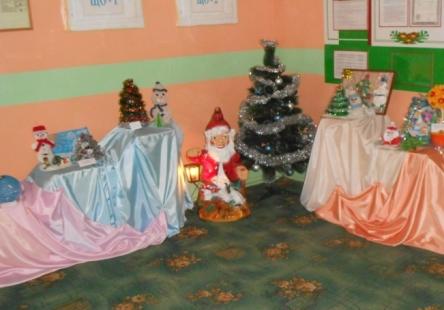 Активное  участие педагогов, воспитанников, родителейв конкурсе.26.02.2014«Веселые старты»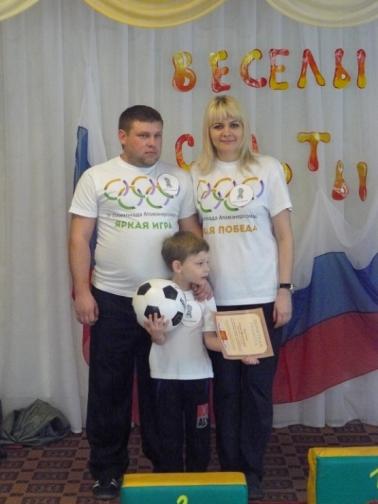 Почетная грамота  2 место.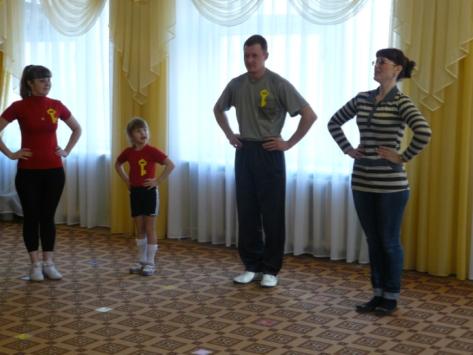 Февраль 2014Конкурс «Кукла - веснянка»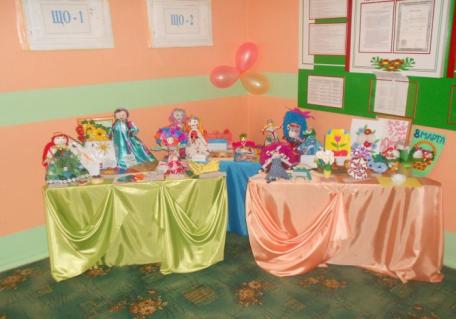 Активное  участие педагогов, воспитанников, родителей в конкурсе. 20.03.2014Конкурс « Детство чудные года, детство, праздник навсегда»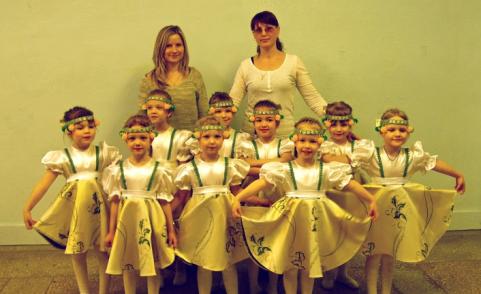 Номинация « Хореография»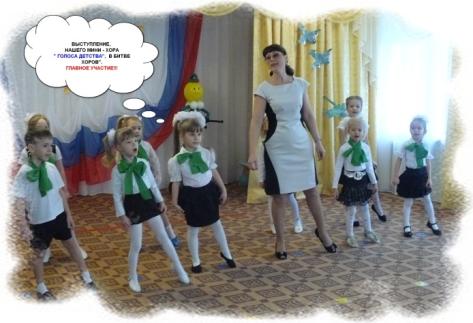 Номинация « Битва хоров»Родители принимали участие в пошиве костюмов.Апрель 28.04.2014Конкурс «Лучший двор»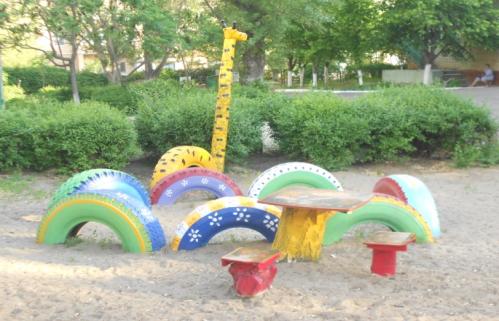 Активное  участие педагогов, воспитанников, родителей в конкурсе.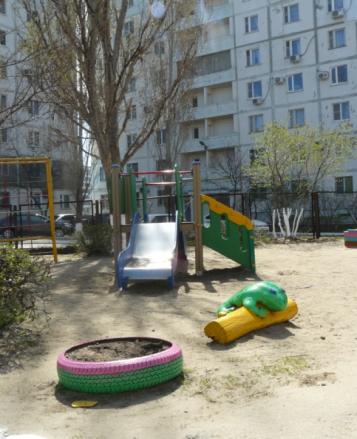 Май 30.05.2014Конкурс художественного мастерства « Поющие краски любимых улиц»ДИПЛОМ   III   степени получила семья Бодруг.Июнь 10.06.2014Конкурс « Лучший полицейский Дядя Стёпа»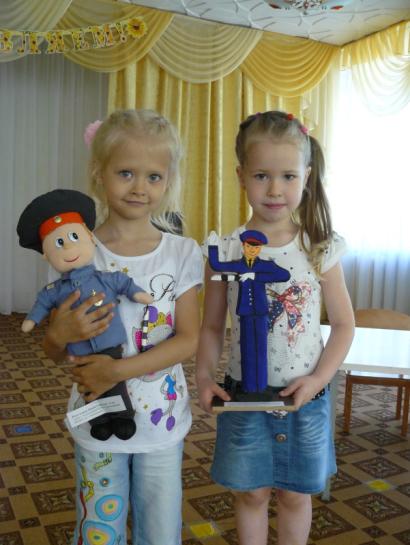 Участники Июль2014гГородской конкурс «Выставка цветов»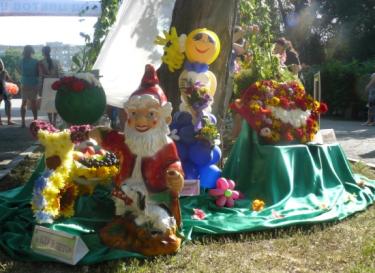 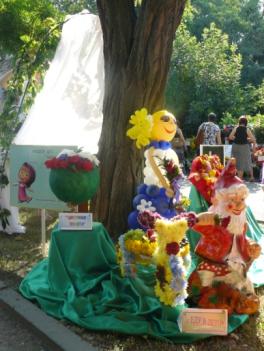 Диплом участника.РазделыНачало учебного годаНачало учебного годаНачало учебного годаКонец учебного годаКонец учебного годаКонец учебного годаРазделыВысокий уровеньСредн. уровеньНизкий уровеньВысокий уровеньСредний уровеньНизкий уровень1. Математическое развитие36%43%18%40%46%14%2. Развитие речи38%44%18%36%54%10%3. Физическое развитие30%64%6%45%53%2%4. Худ.-творческая деятельность37%44%19%40%49%11%5. Музыкальная деятельность25%45%30%34%52%14%6. Игровая деятельность30%56%14%49%49%2%7. Познавательная деятельность35%37%28%40%51%9%№Наименование показателяВсего1Количество детей в организованном коллективе1122.Количество дней пропущенных по болезни12163.Количество случаев заболеваемости2544.Заболеваемость детей в случаях на 1 ребенка2,25.Заболеваемость детей в днях на 1 ребенка10,86.Часто болеющие дети57.Дети с хроническими отклонениями в состоянии здоровья:-  диффузный зоб--  избыток массы тела-- дефицит массы тела-- заболевания ССС13- врожденный порок сердца-- ЛОР заболевания4- заболевания опорно-двигательного аппарата18- заболевания ЦНС10- нарушение речи3- хирургические заболевания9- заболевания ЖКТ-- заболевания мочевыводящей системы2- аллергические заболевания10- нарушение зрения6- понижение слуха-- сколиоз 1 и 2 степени-- нарушение осанки-- плоскостопие + плосковольгустная стопа18- травмы-8.Перенесенные инфекционные заболевания - ветряная оспа23- скарлатина1- мононуклеоз19.Дети, функционально незрелые к обучению-10.Дети с нарушением состояния здоровья, вызваннымиадаптацией к дошкольному учреждению, школе-11Дети, отнесенные по состоянию здоровья к медицинским группам для занятий физической культурой:- основная110- подготовительная2- специальная-12.Оценка физического развития детей:- соответствует возрасту110- избыток массы тела-- дефицит массы тела-- низкий рост-МесяцСадЯслиСентябрь68,7155,60Октябрь68,4352,66Ноябрь71,0056,60Декабрь67,3252,36Январь73,9259,92Февраль74,5460,28Март72,7657,55Апрель76,5561,49Май64,0061,49Итого:70,8057,52ГруппаВид занятия1 младшая2 младшая2 младшая2 младшаясредняясредняястаршаяГруппаВид занятияд./мес.Нед./мес.Нед./мес.Нед./мес.Нед./мес.Нед./мес.Нед./мес.                                                                                      I. Блок интеллектуально -развивающих занятий                                                                                      I. Блок интеллектуально -развивающих занятий                                                                                      I. Блок интеллектуально -развивающих занятий                                                                                      I. Блок интеллектуально -развивающих занятий                                                                                      I. Блок интеллектуально -развивающих занятий                                                                                      I. Блок интеллектуально -развивающих занятий                                                                                      I. Блок интеллектуально -развивающих занятий                                                                                      I. Блок интеллектуально -развивающих занятий1. Развитие речи1/41/41/41/41/41/41/42. Познавательное   развитие1/41/41/41/41/41/42/83. МатематикаВ совместной деятельностиВ интеграциис занятиямиаппликациейВ интеграциис занятиямиаппликациейВ интеграциис занятиямиаппликацией1/41/42/84. Обучение грамоте------2/8II.   Блок эмоционально-эстетических занятийII.   Блок эмоционально-эстетических занятийII.   Блок эмоционально-эстетических занятийII.   Блок эмоционально-эстетических занятийII.   Блок эмоционально-эстетических занятийII.   Блок эмоционально-эстетических занятийII.   Блок эмоционально-эстетических занятийII.   Блок эмоционально-эстетических занятий1. Музыка2/82/82/82/82/82/82/82. ИЗО (рисование)1/41/41/41/41/41/41/43. ИЗО (лепка)1/41/41/41/41/41/41/44. Аппликация-0,5/20,5/20,5/20,5/20,5/20,5/25. Ручной труд--В совместной деятельностиВ совместной деятельностиВ совместной деятельностиВ совместной деятельностиВ совместной деятельности6. Конструирование1/40,5/20,5/20,5/20,5/20,5/20,5/21/41/41/41/40,5/20,5/20,5/20,5/20,5/20,5/2III.Блок двигательно-оздоровительных занятийIII.Блок двигательно-оздоровительных занятийIII.Блок двигательно-оздоровительных занятийIII.Блок двигательно-оздоровительных занятийIII.Блок двигательно-оздоровительных занятийIII.Блок двигательно-оздоровительных занятийIII.Блок двигательно-оздоровительных занятийIII.Блок двигательно-оздоровительных занятийУтренняя гимнастика Ежедневно 5-10 минутЕжедневно 5-10 минутЕжедневно 5-10 минутЕжедневно 5-10 минутЕжедневно 5-10 минутЕжедневно 5-10 минутЕжедневно 5-10 минут Физкультура2/122/122/122/122/122/123/12Физминутка2-3 минуты в процессе занятия2-3 минуты в процессе занятия2-3 минуты в процессе занятия2-3 минуты в процессе занятия2-3 минуты в процессе занятия2-3 минуты в процессе занятия2-3 минуты в процессе занятияГимнастика пробуждения после дневного снаЕжедневноЕжедневноЕжедневноЕжедневноЕжедневноЕжедневноЕжедневноСпортивный праздник                   Ежеквартально, согласно плану  инструктора по ФК                   Ежеквартально, согласно плану  инструктора по ФК                   Ежеквартально, согласно плану  инструктора по ФК                   Ежеквартально, согласно плану  инструктора по ФК                   Ежеквартально, согласно плану  инструктора по ФК                   Ежеквартально, согласно плану  инструктора по ФК                   Ежеквартально, согласно плану  инструктора по ФКДлительность непрерывно НОД                                  10 мин                             15 мин                              15 мин                                20 мин                              25 минДлительность непрерывно НОД                                  10 мин                             15 мин                              15 мин                                20 мин                              25 минДлительность непрерывно НОД                                  10 мин                             15 мин                              15 мин                                20 мин                              25 минДлительность непрерывно НОД                                  10 мин                             15 мин                              15 мин                                20 мин                              25 минДлительность непрерывно НОД                                  10 мин                             15 мин                              15 мин                                20 мин                              25 минДлительность непрерывно НОД                                  10 мин                             15 мин                              15 мин                                20 мин                              25 минДлительность непрерывно НОД                                  10 мин                             15 мин                              15 мин                                20 мин                              25 минДлительность непрерывно НОД                                  10 мин                             15 мин                              15 мин                                20 мин                              25 мин        11/44        11/4411/4811/4814-/5614-/5616/6416/64ИТОГО9/36/1ч30мин10/40/2ч10/40/2ч10/40/2ч11/44/4ч11/44/4ч14/56/5ч.50минПериодНачалоОкончаниеДлительностьУчебный год02.09.2013г31.05.2014г32 неделиДиагностико-организационный этап02.09.2013г15.09.2013г2 неделиУчебный период( 1 полугодие)16.09.2013г22.12.2013г14 недельКаникулярное время23.12.2013г08.01.2014г2 неделиУчебный период( 2 полугодие)09.01.2014г31.05.2014г18 недельЛетний оздоровительныйпериод01.06.2014г31.08.2014г12 недель